Exercice d’identité fondamentale  Mise en situationÀ l’aide de fonds privés, Philippe, un finissant de HEC Montréal, a décidé de se lancer en affaires. Il a eu l’idée de fonder une compagnie qui se spécialiserait dans l’achat de comptes clients. La compagnie fondée à l’aide de fonds privés s’appelle donc Financement Transport Plus (FTP). Son activité consiste à payer une certaine somme à une compagnie en échange du droit sur une créance. Imaginons une compagnie de Transport Z qui a livré des framboises à Montréal pour un Producteur X. Le Producteur X doit donc payer 1 000 $ pour le transport des framboises depuis les champs situés à Saint-Zotique, au Québec, à un distributeur d’Hamilton, en Ontario. Toutefois, les délais de paiement peuvent être longs et la compagnie de Transport Z décide de faire appel à FTP afin que celle-ci achète le compte client. Dans ce cas, FTP paie la somme de 950$ à la compagnie de Transport Z en échange de quoi, le producteur X s’engagera à verser la créance de 1 000 $ à FTP. Cette entente permet à la compagnie de Transport Z d’avoir accès à une liquidité immédiate afin de faire face à ses opérations courantes, telles que le paiement des chauffeurs, le paiement de l’essence ou encore les frais d’entretien des camions.  Le schéma ci-après représente l’activité et le rôle de FTP par rapport aux différents accords auxquels l’entreprise consent chaque jour.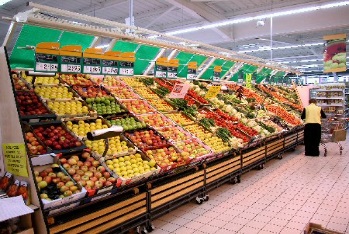 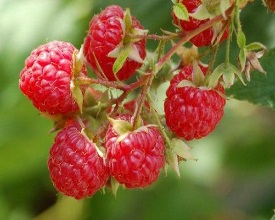 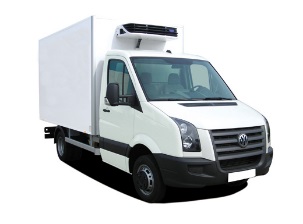 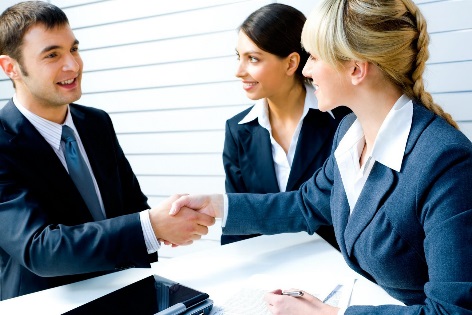 Suite à son premier mois d’activités, Philippe a du mal à comptabiliser les opérations survenues. TRAVAIL À FAIRE : Il sollicite votre aide afin que vous déterminiez l’impact de chaque opération sur l’identité fondamentale le signe +/- et le montant (à titre d’exemple, la première opération a été complétée) et que vous dressiez l’état de la situation financièrel’état de la variation des capitaux propres ainsi que le compte de résultats pour le premier mois d’exercice de la compagnie.Lorsque l’opération n’entraîne aucun effet sur l’identité fondamentale, laissez les cases vides. Pour les états financiers, remplissez seulement les cases en bleu. En double-cliquant sur l’état financier, vous verrez les trois onglets distincts pour chacun des états financiers à faire. 3/05/2015	Philippe et son père ont investi 1 million de dollars dans l’entreprise en échange d’actions.4/05/2015	Afin de pouvoir soutenir les avances de fonds que la compagnie aura à effectuer, Philippe contracte, au nom de FTP, un emprunt bancaire non courant d’un million de dollars. 5/05/2015	Philippe rencontre un notaire pour finaliser les détails relatifs à la constitution de la société et paie le même jour la facture qui s’élève à un total de 3 000$.6/05/2015	Un bail a été signé pour la location d’un bureau dans la zone industrielle de Lachine afin d’être près de la clientèle cible. Le bail prévoit une location d’une durée de 2 ans à raison de 1 000 $ par mois. Le bail débutera immédiatement et Philippe a acquitté le loyer des deux premiers mois. 8/05/2015 	FTP acquiert du mobilier de bureau pour une somme de 7 000$. La totalité de la facture a été payée au comptant le jour même.10/05/2015 	FTP acquiert du matériel informatique pour une somme de 40 000$. Au moment de la livraison du matériel, la facture n’a été acquittée qu’à 50%. Le fournisseur permet un délai de règlement de 30 jours. 12/05/2015	Après plusieurs jours d’entrevues, une adjointe a été embauchée afin de soutenir Philippe et Luc dans le développement des affaires. Elle sera payée à raison de  800$ par semaine et sera payée aux deux semaines. Elle commencera le 15 mai.13/05/2015	Grâce à son travail de marketing sur les médias sociaux, Philippe permet à FTP de signer son premier contrat avec la compagnie Canada Transport Express (CTE) qui se spécialise dans le transport de produits frais. CTE a un contrat de livraison de fruits de mer de Gaspé à Montréal. Selon l’entente signée, FTP versera 145 500 $ à CTE dès confirmation des livraisons des fruits de mer.  En échange de quoi, le client de CTE devra verser la totalité de sa créance de 150 000 $ à FTP. Au 13 mai, la somme de 145 500$ a été versée à CTE, mais aucune somme n’a encore été reçue pour la créance.20/05/2015 Pour chaque transaction commerciale reliée à ses opérations, FTP fait affaire avec une firme d’avocats qui s’assure de rédiger les contrats en bonne et due forme afin d’éviter les problèmes d’ordre légal qui pourraient subvenir au moment du recouvrement d’une créance. Pour le mois de mai, la firme Beaudoin & Lévêque a envoyé une facture totalisant 1 300$. FTP a 30 jours pour acquitter la somme due.23/05/2015	L’entreprise paie son fournisseur pour l’achat du matériel informatique.30/05/2015	FTP verse le salaire de 2 semaines de travail à l’adjointe. 31/05/2015 Le paiement de 150 000$ est reçu conformément à l’entente signée avec CTE et son client.31/05/2015 FTP reçoit et paie la facture de Bell pour les services de télécommunications. Le total de la facture s’élève à 340$. Actif+Charges+Dividendes=Passif+Capital-actions+RND début+ProduitsTrésorerie+1 000 000 Capital-Actions+ 1 000 000Actif+Charges+Dividendes=Passif+Capital-actions+RND début+ProduitsTrésorerie+1 000 000Emprunt bancaire+1 000 000Actif+Charges+Dividendes=Passif+Capital-actions+RND début+ProduitsTrésorerie-3 000Notaire+3 000Actif+Charges+Dividendes=Passif+Capital-actions+RND début+ProduitsTrésorerie-3000Loyer paye d’avance+2 000Loyer +1 000Actif+Charges+Dividendes=Passif+Capital-actions+RND début+ProduitsTrésorerie-7 000      Mobilier        +7 000Actif+Charges+Dividendes=Passif+Capital-actions+RND début+ProduitsTrésorerie-20 000Materiel info.+40 000Fournisseur    +20 000Actif+Charges+Dividendes=Passif+Capital-actions+RND début+ProduitsActif+Charges+Dividendes=Passif+Capital-actions+RND début+ProduitsTrésorerie-145 500Cout des ventes+145 500Actif+Charges+Dividendes=Passif+Capital-actions+RND début+ProduitsActif+Charges+Dividendes=Passif+Capital-actions+RND début+ProduitsTrésorerie-20 000Fournisseur  -20 000Actif+Charges+Dividendes=Passif+Capital-actions+RND début+ProduitsTrésorerie-800Salaire+800Actif+Charges+Dividendes=Passif+Capital-actions+RND début+ProduitsTrésorerie+150 000Paiement livraison+150 000Actif+Charges+Dividendes=Passif+Capital-actions+RND début+ProduitsTrésorerie-340Facture Bell+340